Vadovaudamasi Lietuvos Respublikos vietos savivaldos įstatymo 29 straipsnio 8 dalies 2 punktu, Lietuvos Respublikos švietimo įstatymo 58 straipsnio 2 dalies 2 punktu, švietimo įstaigų, vykdančių ikimokyklinio ir priešmokyklinio ugdymo programas, darbo organizavimo vasaros laikotarpiu tvarkos aprašo, patvirtinto Biržų rajono savivaldybės administracijos direktoriaus 2021 m. balandžio 26 d. įsakymu Nr. A-275 „Dėl Biržų rajono švietimo įstaigų, vykdančių ikimokyklinio ir priešmokyklinio ugdymo programas, darbo organizavimo vasaros laikotarpiu tvarkos aprašo patvirtinimo“, 6 punktu:1.	Tvirtinu Biržų rajono savivaldybės švietimo įstaigų, vykdančių ikimokyklinio ir priešmokyklinio ugdymo programas, Grupių darbo grafiką vasaros laikotarpiui (pridedama).2.	Įsakau Biržų rajono savivaldybės švietimo įstaigoms vasaros laikotarpiu Grupių darbą organizuoti vadovaujantis šio įsakymo 1 punkte patvirtintu Biržų rajono savivaldybės švietimo įstaigų, vykdančių ikimokyklinio ir priešmokyklinio ugdymo programas, Grupių darbo grafiku vasaros laikotarpiui. 3.	Įpareigoju Biržų rajono savivaldybės švietimo įstaigų, vykdančių ikimokyklinio ir priešmokyklinio ugdymo programas, direktorius:3.1.	informuoti švietimo įstaigos darbuotojus ir vaikų tėvus (globėjus, įtėvius) apie švietimo įstaigos Grupių(-ės) darbo organizavimą vasaros laikotarpiu ir šį įsakymą paskelbti švietimo įstaigos interneto svetainėje;3.2.	užtikrinti, kad švietimo įstaiga būtų tinkamai paruošta vykdyti ikimokyklinio ir priešmokyklinio ugdymo programą nuo 2021 m. rugsėjo 1 d.Šis įsakymas gali būti skundžiamas Lietuvos Respublikos administracinių bylų teisenos įstatymo nustatyta tvarka.Administracijos direktorė 					        Irutė VarzienėParengėGintutė Žagarienė 2021-05-05PATVIRTINTABiržų rajono savivaldybės administracijos direktoriaus 2021 m. gegužės 6 d.įsakymu Nr. A-311BIRŽŲ RAJONO SAVIVALDYBĖS ŠVIETIMO ĮSTAIGŲ, VYKDANČIŲ IKIMOKYKLINIO IR PRIEŠMOKYKLINIO UGDYMO PROGRAMAS, GRUPIŲ DARBO GRAFIKAS VASAROS LAIKOTARPIUI____________________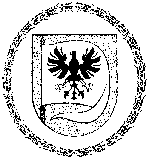 BIRŽŲ RAJONO SAVIVALDYBĖS ADMINISTRACIJOS DIREKTORIUSBIRŽŲ RAJONO SAVIVALDYBĖS ADMINISTRACIJOS DIREKTORIUSĮSAKYMASĮSAKYMASDĖL BIRŽŲ RAJONO SAVIVALDYBĖS ŠVIETIMO ĮSTAIGŲ, VYKDANČIŲ IKIMOKYKLINIO IR PRIEŠMOKYKLINIO UGDYMO PROGRAMAS, GRUPIŲ DARBO ORGANIZAVIMO VASAROS LAIKOTARPIUDĖL BIRŽŲ RAJONO SAVIVALDYBĖS ŠVIETIMO ĮSTAIGŲ, VYKDANČIŲ IKIMOKYKLINIO IR PRIEŠMOKYKLINIO UGDYMO PROGRAMAS, GRUPIŲ DARBO ORGANIZAVIMO VASAROS LAIKOTARPIU2021 m. gegužės 6 d.  Nr. A-311BiržaiBiržaiĮstaigaĮstaiga dirbsGrupių skaičiusĮstaiga nedirbs1.Biržų lopšelis-darželis „Ąžuoliukas“birželio 1−30 d.5rugpjūčio 23−31 d.1.Biržų lopšelis-darželis „Ąžuoliukas“liepos 1−30 d.4rugpjūčio 23−31 d.1.Biržų lopšelis-darželis „Ąžuoliukas“rugpjūčio 2−20 d.4rugpjūčio 23−31 d.2.Biržų lopšelis-darželis „Genys“birželio 1−30 d.6rugpjūčio 23−31 d.2.Biržų lopšelis-darželis „Genys“liepos 1−30 d.6rugpjūčio 23−31 d.2.Biržų lopšelis-darželis „Genys“rugpjūčio 9−20 d.5rugpjūčio 23−31 d.2.Biržų lopšelio-darželio  „Genys“ skyrius „Rugelis“birželio 1−30 d.2rugpjūčio 23−31 d.2.Biržų lopšelio-darželio  „Genys“ skyrius „Rugelis“liepos 1−30 d.2rugpjūčio 23−31 d.2.Biržų lopšelio-darželio  „Genys“ skyrius „Rugelis“rugpjūčio 2−20 d.2rugpjūčio 23−31 d.3.Biržų lopšelis-darželis „Drugelis“birželio 1−30 d.5rugpjūčio 2−31 d.3.Biržų lopšelis-darželis „Drugelis“liepos 1−30 d.4rugpjūčio 2−31 d.3.Biržų lopšelis-darželis „Drugelis“rugpjūčio 2−20 d.5rugpjūčio 2−31 d.4.Biržų mokykla-darželis „Vyturėlis“birželio 1−30 d.6rugpjūčio 23−31 d.4.Biržų mokykla-darželis „Vyturėlis“liepos 1−30 d.5rugpjūčio 23−31 d.4.Biržų mokykla-darželis „Vyturėlis“rugpjūčio 2−20 d.5rugpjūčio 23−31 d.5.Biržų „Atžalyno“ pagrindinės mokyklos Pabiržės pagrindinio ugdymo skyriusbirželio 1−30 d.1liepos 1−30 d.5.Biržų „Atžalyno“ pagrindinės mokyklos Pabiržės pagrindinio ugdymo skyriusrugpjūčio 2−31 d.1liepos 1−30 d.6.Biržų „Atžalyno“ pagrindinės mokyklos Pačeriaukštės Petro Poškaus pagrindinio ugdymo skyrius--birželio 1 d. − rugpjūčio 31 d.7.Biržų „Aušros“ pagrindinės mokyklos Papilio pagrindinio ugdymo skyriusbirželio 1−23 d.1birželio 25 d. − rugpjūčio 31 d.8.Biržų „Aušros“ pagrindinės mokyklos Nemunėlio Radviliškio pagrindinio ugdymo ir daugiafunkcis centrasbirželio 1−23 d.2birželio 25−30 d.liepos 1−30 d.rugpjūčio 2−6 d.8.Biržų „Aušros“ pagrindinės mokyklos Nemunėlio Radviliškio pagrindinio ugdymo ir daugiafunkcis centrasrugpjūčio 9−31 d.2birželio 25−30 d.liepos 1−30 d.rugpjūčio 2−6 d.9.Biržų Kaštonų pagrindinės mokyklos Medeikių pradinio ugdymo skyriusbirželio 1−30 d.1liepos 1 d. − rugpjūčio 31 d.10.Biržų Kaštonų pagrindinės mokyklos Germaniškio pradinio ugdymo ir daugiafunkcis centrasbirželio 1−30 d.1liepos 19−30 d.10.Biržų Kaštonų pagrindinės mokyklos Germaniškio pradinio ugdymo ir daugiafunkcis centrasliepos 1−16 d.1liepos 19−30 d.10.Biržų Kaštonų pagrindinės mokyklos Germaniškio pradinio ugdymo ir daugiafunkcis centrasrugpjūčio 2−31 d.1liepos 19−30 d.11.Biržų r. Vabalninko Balio Sruogos gimnazijabirželio 1−30 d.2liepos 1−30 d.rugpjūčio 23−31 d.11.Biržų r. Vabalninko Balio Sruogos gimnazijarugpjūčio 2−20 d.2liepos 1−30 d.rugpjūčio 23−31 d.12.Biržų rajono Kratiškių mokykla-daugiafunkcis centrasbirželio 1−23 d.1birželio 25 d. – rugpjūčio 31 d. 13.Biržų rajono Kirdonių universalus daugiafunkcis centrasbirželio 1−30 d.1liepos 1−30 d.13.Biržų rajono Kirdonių universalus daugiafunkcis centrasrugpjūčio 2−31d.1liepos 1−30 d.